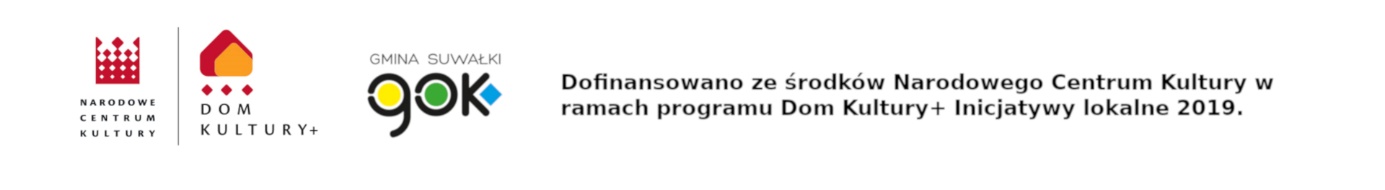 Formularz zgłoszeniowyKulturalne InspiracjePlanowany kosztorys:Proszę opisać na co będą potrzebne środki finansowe i jaki będzie koszt inicjatywyWypełniony i podpisany wniosek należy złożyć w siedzibie GOK-u, adres:Gminny Ośrodek Kultury w Krzywem, Krzywe 91, 16-402 Suwałki
do 15 lipca, do godz. 15:00.Jeżeli masz kłopot z wypełnieniem wniosku, nie wiesz co wpisać, skontaktuj się z nami!Chętnie pomożemy oraz wspólnie popracujemy nad Twoim pomysłem.Konsultacje udzielane są od poniedziałku do piątku w godzinach 8:00 – 16:00, w okresie do 
12 lipca 2019.  Gminny Ośrodek Kultury w Krzywem, Krzywe 91, 16-402 SuwałkiAnimator: Dorian KrauseE-mail: animacja2@krzywe.com.pltelefon: 883 284 888, 87 735 33 35TYTUŁ INICJATYWY/PROJEKTUTYTUŁ INICJATYWY/PROJEKTUPOMYSŁODAWCA/WNIOSKODAWCA – dane członków grupyPOMYSŁODAWCA/WNIOSKODAWCA – dane członków grupyImię i nazwiskoMiejsce zamieszkaniaTelefon kontaktowye-mailOPIS PROJEKTUOPIS PROJEKTUCele projektu:
Proszę wymienić je w punktach lub napisać kilka zdań o projekcie, czemu ma on służyć, na jakie potrzeby społeczności odpowiadaCele projektu:
Proszę wymienić je w punktach lub napisać kilka zdań o projekcie, czemu ma on służyć, na jakie potrzeby społeczności odpowiadaOpis planowanych działańJakie są planowane działania? Kto będzie zaangażowany w realizację działań? W jakim terminie będzie realizowany projekt?Czy będzie to wydarzenie jednorazowe czy cykl wydarzeń/spotkań/warsztatów? Jak będzie promowany projekt?GRUPA REALIZUJĄCA PROJEKTZ kim będzie realizowany projekt? Proszę opisać role osób w projekcie. (np. osoba prowadząca zapisy, osoba robiąca zdjęcia itp.)GRUPA DOCELOWADo kogo skierowany jest ten projekt? Dlaczego akurat do tych osób? Przewidywana liczba odbiorców/uczestników? Na ile i w jaki sposób projekt zaktywizuje i zintegruje społeczność lokalną?OCZEKIWANE REZULTATY:Co powstanie w ramach projektu:wartości materialne (np. publikacja, wystawa, spotkanie)wartości niematerialne (np. podniesienie stanu świadomości nt. bogactwa lokalnej kultury?)Lp.Nazwa kosztuJednostka miaryLiczba jednostekCena jednostkowa bruttoKoszt całkowity brutto…Razem:Razem:Razem:Razem:Razem:Informacje dla wnioskodawcyW związku z realizacją wymogów Rozporządzenia Parlamentu Europejskiego i Rady (UE) 2016/679 z dnia 27 kwietnia 2016 r. w sprawie ochrony osób fizycznych w związku z przetwarzaniem danych osobowych i w sprawie swobodnego przepływu takich danych oraz uchylenia dyrektywy 95/46/WE (ogólne rozporządzenie o ochronie danych „RODO”), informujemy o zasadach przetwarzania Pani/Pana danych osobowych oraz o przysługujących Pani/Panu prawach z tym związanych. Poniższe zasady stosuje się począwszy od 25 maja 2018 roku.1. Administratorem Pani/Pana danych osobowych przetwarzanych w Gminnym Ośrodku Kultury w Krzywem jest: Dyrektor Gminnego Ośrodka Kultury w Krzywem, Krzywe 91, 16-402 Suwałki, tel. 87 735 33 32, 87 735 33 35, adres e-mail: gok@krzywe.com.pl zwany dalej Administratorem.2. Kontakt z Inspektorem Ochrony Danych Osobowych, za pomocą adresu iod@krzywe.com.pl3. Administrator danych osobowych – Dyrektor Gminnego Ośrodka Kultury w Krzywem– przetwarza Pani/Pana dane osobowe na podstawie obowiązujących przepisów prawa, zawartych umów oraz na podstawie udzielonej zgody.4. Pani/Pana dane osobowe przetwarzane są w celu/celach:a) wypełnienia obowiązków prawnych ciążących na Gminnym Ośrodku Kultury w Krzywem;b) realizacji umów zawartych z kontrahentami;c) w pozostałych przypadkach na podstawie wcześniej udzielonej zgody.5.    W związku z przetwarzaniem Pani/Pana danych odbiorcami danych osobowych mogą być:a) organy władzy publicznej oraz podmioty wykonujące zadania publiczne lub działające na zlecenie organów władzy publicznej, w zakresie i w celach, które wynikają z przepisów powszechnie obowiązującego prawa;b)    inne podmioty, które na podstawie stosownych umów podpisanych z Gminnym Ośrodkiem Kultury w Krzywem przetwarzają dane osobowe dla których Administratorem jest Dyrektor Gminnego Ośrodka Kultury w Krzywem.6.    W związku z przetwarzaniem Pani/Pana danych osobowych przysługują Pani/Panu następujące uprawnienia:a) prawo dostępu do danych osobowych, w tym prawo do uzyskania kopii tych danych;b) prawo do żądania sprostowania (poprawiania) danych osobowych – w przypadku, gdy dane są nieprawidłowe lub niekompletne;c) prawo do żądania usunięcia danych osobowych (tzw. prawo do bycia zapomnianym), w przypadku, gdy:– dane nie są już niezbędne do celów, dla których były zebrane lub w inny sposób przetwarzane,– osoba, której dane dotyczą, wniosła sprzeciw wobec przetwarzania danych osobowych,– osoba, której dane dotyczą wycofała zgodę na przetwarzanie danych osobowych, która jest podstawą przetwarzania danych i nie ma innej podstawy prawnej przetwarzania danych,– dane osobowe przetwarzane są niezgodnie z prawem,– dane osobowe muszą być usunięte w celu wywiązania się z obowiązku wynikającego z przepisów prawa;d) prawo do żądania ograniczenia przetwarzania danych osobowych – w przypadku, gdy:– osoba, której dane dotyczą kwestionuje prawidłowość danych osobowych,– przetwarzanie danych jest niezgodne z prawem, a osoba, której dane dotyczą, sprzeciwia się usunięciu danych, żądając w zamian ich ograniczenia,– Administrator nie potrzebuje już danych dla swoich celów, ale osoba, której dane dotyczą, potrzebuje ich do ustalenia, obrony lub dochodzenia roszczeń,– osoba, której dane dotyczą, wniosła sprzeciw wobec przetwarzania danych, do czasu ustalenia czy prawnie uzasadnione podstawy po stronie administratora są nadrzędne wobec podstawy sprzeciwu;e) prawo do przenoszenia danych;f) prawo sprzeciwu wobec przetwarzania danych.7. Jeżeli przetwarzanie danych osobowych odbywa się na podstawie zgody osoby na przetwarzanie danych osobowych, przysługuje Pani/Panu prawo do cofnięcia tej zgody w dowolnej chwili.8. W przypadku powzięcia informacji o niezgodnym z prawem przetwarzaniu w Gminnym Ośrodku Kultury w Krzywem Pani/Pana danych osobowych, przysługuje Pani/Panu prawo wniesienia skargi do organu nadzorczego właściwego w sprawach ochrony danych osobowych.9. W sytuacji, gdy przetwarzanie danych osobowych odbywa się na podstawie zgody osoby, której dane dotyczą, podanie przez Panią/Pana danych osobowych Administratorowi ma charakter dobrowolny.10. Podanie danych osobowych jest obowiązkowe w sytuacji, gdy przesłankę przetwarzania danych osobowych stanowi przepis prawa lub zawarta między stronami umowa.11. Udostępnione dane przez Pani/Pana podlegają przetwarzaniu w sposób zautomatyzowany i nie będą profilowane.12.  Dane osobowe będą przechowywane przez okres niezbędny do realizacji celów, a po tym czasie przez okres oraz w zakresie wymaganym przez przepisy powszechnie obowiązującego prawa.OŚWIADCZENIE WNIOSKODAWCYNa podstawie art. 6 ust. 1 lit. a) rozporządzenia Parlamentu Europejskiego i Rady (EU) 2016/679 z dnia 27 kwietnia 2016 roku w sprawie ochrony osób fizycznych w związku z przetwarzaniem danych osobowych i w sprawie swobodnego przepływu takich danych oraz uchylenia dyrektywy 95/46/WE wyrażam zgodę na przetwarzanie moich danych osobowych na potrzeby realizacji procesu wyboru inicjatyw.Wyrażam zgodę na przetwarzanie moich danych osobowych i wizerunku a także realizację dokumentacji fotograficznej i filmowej w celu promocji na stronie internetowej oraz Facebooku GOK Krzywe.Oświadczam, że zapoznałam/zapoznałem się z Regulaminem konkursu Kulturalne Inspiracje a także informacją dla Wnioskodawcy i akceptuję ich zapisy....................................................................................Podpis wnioskodawcy....................................................................................                                                                                                                                                            Podpis wnioskodawcy